My World										10-19-15My name is BekaI’m three years old and something’s not rightMommy and Daddy are worriedAt first I thought it was meThen I thought they didn’t love each other anymoreBut I was wrongIt isn’t me and it isn’t themIt’s the world, my worldMy world is sick And it makes them worryLike when I have a coldThey don’t think I know, but I doI have an Ipad for kids with lots of restrictionsNo mommy and daddy stuff and no bad gamesBut I can find other stuff called the newsI can’t read yet, but I can see picturesWhy are people so angry?Why do they hurt each other?Why don’t they just sit down and play with each other?I see the news on TV sometimes until they turn the channelThen mommy and daddy look at each other and shake their headsThey talk about the world I will inheritI don’t know what that means, but it makes them sadMost of it I don’t understand but some of it I doThe world and all the people have a coldWhen I have a cold I feel bad and it makes me crankyMy world is sickThe world that will be mine when I’m a big girlThat must be when I’m ten That’s as high as I can count right nowSometimes when I’m alone I talk to my bunnyThe bunny becomes my worldI tell her to take some medicine and drink lots of waterGet a good night’s sleep and tomorrow will be betterThat’s what mommy and daddy tell me when I’m sickIf it works for me it should work for my world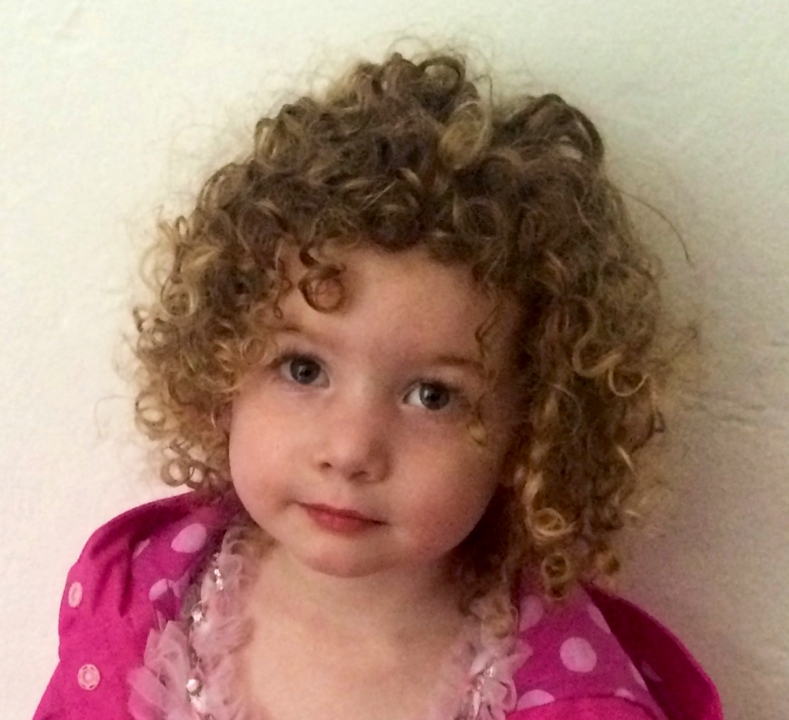 